 Mill Creek Partnership Meeting Volunteer Fire Department in BleiblervilleApril 27, 20155:30 	Refreshments and Sign In6:00 	Welcome 	March Meeting Recap Galen Roberts, Texas A&M AgriLife Extension Review of Draft Section 6: Management MeasuresGalen Roberts, Texas A&M AgriLife Extension 	Draft Section 7: Measures of Success Galen Roberts, Texas A&M AgriLife Extension	Draft Section 8: ImplementationGalen Roberts, Texas A&M AgriLife Extension 	Next Steps Galen Roberts, Texas A&M AgriLife Extension  	Open Discussion and Questions Galen Roberts and Ward Ling8:00	Adjourn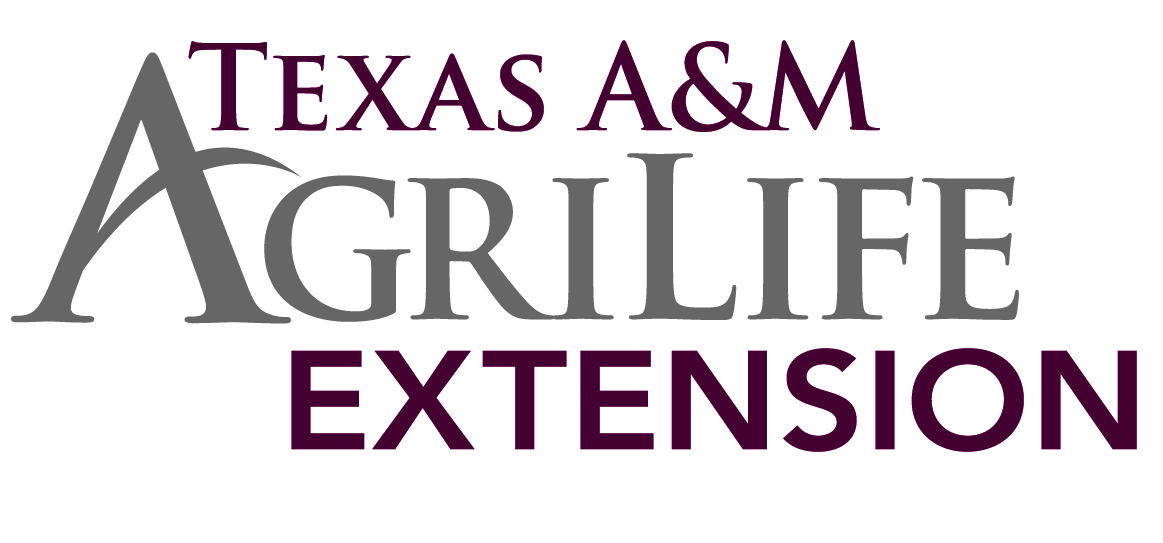 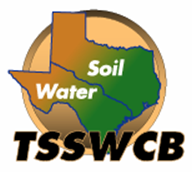 